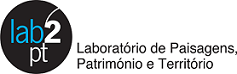 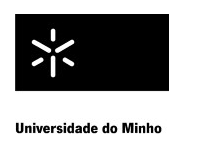 Eleição para Diretor(a) do Laboratório de Paisagens, Património e Território (Lab2PT)Triénio 2023-2026Pedido de voto por correspondênciaExma. Senhora Presidente da Comissão Eleitoral,Professora Alexandra EstevesEu, _________________ [nome], _________________ [cargo/função], solicito autorização para proceder ao voto por correspondência pelo seguinte motivo:a) Doença;b) Falecimento de familiar;c) Férias e licenças de parto ou de parentalidade;d) Cumprimento de obrigações institucionais, legais ou impostas por autoridade judicial, policial ou militar;e) Prestação de provas públicas académicas;f) Participação em reuniões de júris de concurso ou de provas públicas académicas;g) Ausência em missão devidamente autorizada, incluindo a participação em congressos ou seminários científicos;h) Outras situações, devidamente fundamentadas, a decidir pela Comissão Eleitoral:____________________________________________________________________________________________________________________________________________[selecionar, por favor, a justificação que se aplica]Local, dataAssinatura 